DOBER TEK!           PRIDRŽUJEMO SI PRAVICO DO SPREMEMB V JEDILNIKU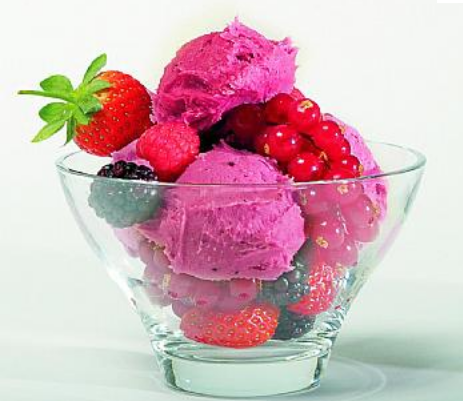 JEDILNIKJEDILNIK                                   22. - 24. junij                                   22. - 24. junijponedeljekzajtrk:kruh, maslo, orehi, čajdopoldanska malica:Hot dog štručka, hrenovka, gorčica, 100% sadni sokkosilo:zelenjavna enolončnica s čičeriko, kruh, jabolčni zavitek, 100% sadni sok redčen z vodo, nektarinepopoldanska malica:jabolčni zavitek, 100% sadni sok redčen z vodo, nektarinetorekzajtrk:toast, čajdopoldanska malica:buhtelj, navadni jogurt, marelicekosilo:zelenjavno mesna rižota, mešana solata iz paradižnika, paprike in kumar s sirovimi kockami, domača limonada, sladoledpopoldanska malica:kajzerica, mešana solata iz paradižnika, paprike in kumar s sirovimi kockami, domača limonada, sladoledsredazajtrk:mleko, polenta, sadjedopoldanska malica:sendvič, frutabela, jabolko, čaj  kosilo:makaronovo meso, kumare v solati, 100% sadni sok, lubenicapopoldanska malica:makaronovo meso(polovična porcija), 100% sadni sok, lubenica